ΘΕΜΑ : «Πρόσκληση υποβολής αιτήσεων τοποθέτησης των αποσπασμένων εκπαιδευτικών (ΓΕΝΙΚΗΣ και ΕΙΔΙΚΗΣ ΑΓΩΓΗΣ) από άλλα ΠΥΣΠΕ στο ΠΥΣΠΕ ΔΩΔΕΚΑΝΗΣΟΥ για το διδακτικό έτος 2023-2024»     Καλούνται οι εκπαιδευτικοί όλων των ειδικοτήτων που αποσπάστηκαν από άλλα ΠΥΣΠΕ στο ΠΥΣΠΕ ΔΩΔΕΚΑΝΗΣΟΥ για το σχολικό έτος 2023-2024 να συμπληρώσουν τον παρακάτω σύνδεσμο: https://forms.gle/bFGnGU3u84P4iw7Y8,  από  Παρασκευή 21-07-2023 έως και Κυριακή 23-07-2023 και ώρα 23:59.        Αφού συμπληρωθεί η αίτηση στον παραπάνω σύνδεσμο, θα σας αποσταλεί στο προσωπικό σας e-mail συμπληρωμένη. Θα την υπογράψετε και θα την αποστείλετε με e-mail υπογεγραμμένη μαζί με όλα τα απαραίτητα δικαιολογητικά (σκαναρισμένα, σε ένα αρχείο .pdf και ΟΧΙ ΦΩΤΟΓΡΑΦΙΕΣ ΕΓΓΡΑΦΩΝ) τα οποία θα συνοδεύουν την αίτηση σας π.χ. εντοπιότητα, συνυπηρέτηση, πιστοποιητικό οικογενειακής κατάστασης κτλ.Την αίτηση απόσπασης με τα απαραίτητα δικαιολογητικά θα την αποστείλετε μόνο στο e-mail της υπηρεσίας: apospaseis@dipe.dod.sch.gr (Το θέμα του e-mail πρέπει να περιέχει οπωσδήποτε τον εξαψήφιο Αριθμό Μητρώου σας).(Τηλέφωνο Πληροφοριών: 22413-64819, Ζούρτου Βιργινία)Σχετικά με την τοποθέτηση κατά προτεραιότητα ως σύζυγος στρατιωτικού Ενόπλων Δυνάμεων , θα πρέπει να προσκομισθεί πρόσφατη βεβαίωση της στρατιωτικής μονάδας που υπηρετεί πραγματικά ο/η σύζυγος , ώστε η τοποθέτηση να γίνει σε σχολείο που απέχει έως και είκοσι (20) χλμ. από τη συγκεκριμένη μονάδα (άρθρο τρίτο του ν.4553/2018).Η αίτηση αποτελεί ταυτόχρονα και υπεύθυνη δήλωση με απόλυτη ευθύνη για τα αναγραφόμενα στοιχεία.Σημειώνεται ότι μετά την καταληκτική ημερομηνία, δεν γίνεται δεκτό κανένα δικαιολογητικό τροποποίησης της αίτησης ή κατάθεσης νέας αίτησης.  Ο Διευθυντής Πρωτοβάθμιας Εκπαίδευσης Δωδεκανήσου                                                                                                     Δρ. Χαράλαμπος Ψαράς\ΕΛΛΗΝΙΚΗ ΔΗΜΟΚΡΑΤΙΑ ΥΠΟΥΡΓΕΙΟ ΠΑΙΔΕΙΑΣ, ΘΡΗΣΚΕΥΜΑΤΩΝ και  ΑΘΛΗΤΙΣΜΟΥΡόδος, 21-07-2023ΠΕΡΙΦΕΡΕΙΑΚΗ Δ/ΝΣΗ Α/ΘΜΙΑΣ & Β/ΘΜΙΑΣ ΕΚΠ/ΣΗΣ Ν. ΑΙΓΑΙΟΥΑρ. Πρωτ.: 6428ΔΙΕΥΘΥΝΣΗ ΠΡΩΤΟΒΑΘΜΙΑΣ ΕΚΠΑΙΔΕΥΣΗΣ ΔΩΔΕΚΑΝΗΣΟΥΠΡΟΣ : ΕΝΔΙΑΦΕΡΟΜΕΝΟΥΣ/ΕΣ ΕΚΠΑΙΔΕΥΤΙΚΟΥΣΚΟΙΝ:  ΔΙΕΥΘΥΝΣΕΙΣ Α/ΘΜΙΑΣ ΕΚΠ/ΣΗΣ ΧΩΡΑΣ Ταχ. Δ/νση: Γ. Μαύρου 2 - Ζέφυρος – 4ος όροφοςΤαχ. Κώδ: 85100: database@dipe.dod.sch.gr : https://dipe.dod.sch.gr/index.php : 22413-64802 Πληροφορίες:  Αλεξάνδρα Νιανιά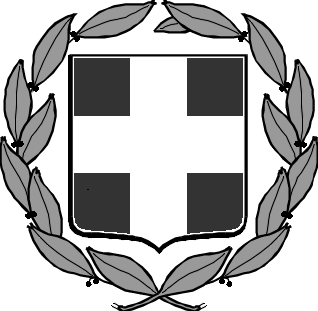 